 Vacancy Registration Snap Job Advert / Shortlist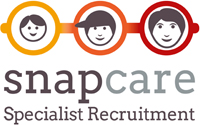 Snap is a data controller under the Data Protection Act.  Any information provided will be treated in confidence and only used for the purpose for which it is provided.  Vacancy Registration Snap Job Advert / ShortlistSnap is a data controller under the Data Protection Act.  Any information provided will be treated in confidence and only used for the purpose for which it is provided. Your Details   Fee Payer Details:Full Name:E-mail:                                                                Tel:Company:Relationship to client:Full Name:E-mail:                                                        Tel:Company:Relationship to client:Client Details:Age:                                                                   Gender: 
Postcode (place of work):Family Pets: When we send CVs, which email address(s) should they be sent to:1: My email address as above  or…2: Email: 3. Copy in (e.g. client / HR):Brief overview of Client’s Needs: Client hobbies, interests etc. Brief overview of Client’s Needs: Client hobbies, interests etc. Vacancy Details:Vacancy Details:Job Title: Number of positions available: 
Hours and Days of work, Shift Patterns / Rota:Daily    Live-inHourly rate – (gross):Start Date: ASAP Date: Finish date if temporary: Interview Date(s) if known:Brief Overview of Role:Brief Overview of Role:Requirements:Requirements:Driver:           Essential  Preferable           Not requiredCar Owner:   Essential  Preferable           Not required 
Position Suitable for:             Only male            Only femaleNon-smoker:  Essential  Preferable           Not requiredSwimmer:       Essential  Preferable           Not requiredExperience / Qualifications: (Essential criteria will be screened for with Option 2, Snap Shortlist)Experience / Qualifications: (Essential criteria will be screened for with Option 2, Snap Shortlist)Essential Experience, skills and / or Qualifications:1.2.3.4.Preferred Experience and / or Qualifications:Agreement to TermsBecause the process is different to our full recruitment service, additional terms for the Job Advertising & Shortlist Services applyAgreement to TermsBecause the process is different to our full recruitment service, additional terms for the Job Advertising & Shortlist Services applyYour Confirmation Payee’s Confirmation (Solicitor, Deputy, HR etc.)I wish to promote my job with: 
Option 2, Snap Shortlist (£1,800.00 per placed candidate)
Option 3, Snap Job Advert (£900.00 per placed candidate)I confirm I have read, understood and agree to abide by the additional terms for using Snap Job Advertising & Shortlist Services. Name:
Position:Relationship to client:Dated: I confirm I have read, understood and agree to abide by the additional terms for using Snap Job Advertising & Shortlist Services. Name:
Position:Relationship to client:Dated: 